DZIENNIK USTAWRZECZYPOSPOLITEJ POLSKIEJ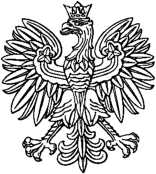 Warszawa, dnia 18 czerwca 2014 r.Poz. 803ROZPORZĄDZENIE MINISTRA EDUKACJI NARODOWEJ1z dnia 30 maja 2014 r.zmieniające rozporządzenie w sprawie podstawy programowej wychowania przedszkolnego oraz kształcenia ogólnego w poszczególnych typach szkółNa podstawie art. 22 ust. 2 pkt 2 ustawy z dnia 7 września 1991 r. o systemie oświaty (Dz. U. z 2004 r. Nr 256, poz. 2572, z późn. zm.) zarządza się, co następuje:§ 1. W rozporządzeniu Ministra Edukacji Narodowej z dnia 27 sierpnia 2012 r. w sprawie podstawy programowej wychowania przedszkolnego oraz kształcenia ogólnego w poszczególnych typach szkół (Dz. U. poz. 977) wprowadza się następujące zmiany:w § 1 pkt 1 otrzymuje brzmienie:„1) wychowania przedszkolnego dla przedszkoli oraz innych form wychowania przedszkolnego, stanowiącą załącznik nr 1 do rozporządzenia;”;po § 2 dodaje się § 2a w brzmieniu:„§ 2a. Podstawę programową wychowania przedszkolnego dla przedszkoli oraz innych form wychowania przedszkolnego, określoną w załączniku nr 1 do rozporządzenia, stosuje się także do prowadzenia wychowania przedszkolnego w ośrodkach umożliwiających dzieciom z upośledzeniem umysłowym z niepełnosprawnościami sprzężonymi realizację obowiązku rocznego przygotowania przedszkolnego.”;załączniki nr 1 i 2 do rozporządzenia otrzymują brzmienie określone w załącznikach nr 1 i 2 do niniejszego rozporządzenia.§ 2. 1. W roku szkolnym 2014/2015 nie stosuje się podstawy programowej wychowania przedszkolnego dla przedszkoli oraz innych form wychowania przedszkolnego, określonej w załączniku nr 1 do rozporządzenia zmienianego w § 1, w brzmieniu nadanym niniejszym rozporządzeniem, w zakresie dotyczącym przygotowania dzieci do posługiwania się językiem obcym nowożytnym.W latach szkolnych 2015/2016 i 2016/2017 podstawę programową wychowania przedszkolnego dla przedszkoli oraz innych form wychowania przedszkolnego, określoną w załączniku nr 1 do rozporządzenia zmienianego w § 1, w brzmieniu nadanym niniejszym rozporządzeniem, w zakresie dotyczącym przygotowania dzieci do posługiwania się językiem obcym nowożytnym stosuje się do dzieci realizujących obowiązkowe roczne przygotowanie przedszkolne.W latach szkolnych 2014/2015-2016/2017, w zależności od możliwości organizacyjnych przedszkola lub innej formy wychowania przedszkolnego, w przypadku:przedszkola oraz prowadzonej przez jednostkę samorządu terytorialnego innej formy wychowania przedszkolnegodyrektor przedszkola lub szkoły podstawowej, po uzyskaniu opinii rady pedagogicznej oraz za zgodą organu prowadzącego,innej formy wychowania przedszkolnego prowadzonej przez osobę prawną niebędącą jednostką samorządu terytorialnego lub osobę fizyczną - osoba kierująca inną formą wychowania przedszkolnego, za zgodą organu prowadzącegomoże postanowić o stosowaniu podstawy programowej wychowania przedszkolnego, określonej w załączniku nr 1 do rozporządzenia zmienianego w § 1, w brzmieniu nadanym niniejszym rozporządzeniem, w zakresie dotyczącym przygotowania dzieci do posługiwania się językiem obcym nowożytnym, do wszystkich albo niektórych oddziałów w przedszkolu lub do wszystkich dzieci korzystających z wychowania przedszkolnego w innej formie wychowania przedszkolnego, z uwzględnieniem ust. 2.Przepis ust. 3 stosuje się odpowiednio do ośrodków umożliwiających dzieciom z upośledzeniem umysłowym z nie- pełnosprawnościami sprzężonymi realizację obowiązku rocznego przygotowania przedszkolnego.§ 3. W latach szkolnych 2014/2015 i 2015/2016 podstawę programową wychowania przedszkolnego dla przedszkoli oraz innych form wychowania przedszkolnego, określoną w załączniku nr 1 do rozporządzenia zmienianego w § 1, w brzmieniu nadanym niniejszym rozporządzeniem, stosuje się także do oddziałów przedszkolnych w szkołach podstawowych. Przepisy § 2 stosuje się odpowiednio.§ 4. Rozporządzenie wchodzi w życie z dniem 1 września 2014 r.Minister Edukacji Narodowej: J. Kluzik-RostkowskaZałączniki do rozporządzenia Ministra Edukacji Narodowej z dnia 30 maja 2014 r. (poz. 803)Załącznik nr 1PODSTAWA PROGRAMOWA WYCHOWANIA PRZEDSZKOLNEGO DLA PRZEDSZKOLI ORAZ INNYCH FORM WYCHOWANIA PRZEDSZKOLNEGOPodstawa programowa wychowania przedszkolnego opisuje proces wspomagania rozwoju i edukacji dzieci objętych wychowaniem przedszkolnym. Przedszkola oraz inne formy wychowania przedszkolnego w równej mierze pełnią funkcje opiekuńcze, wychowawcze i kształcące. Zapewniają dzieciom możliwość wspólnej zabawy i nauki w warunkach bezpiecznych, przyjaznych i dostosowanych do ich potrzeb rozwojowych.Celem wychowania przedszkolnego jest:wspomaganie dzieci w rozwijaniu uzdolnień oraz kształtowanie czynności intelektualnych potrzebnych dzieciom w codziennych sytuacjach i w dalszej edukacji;budowanie systemu wartości, w tym wychowywanie dzieci tak, żeby lepiej orientowały się w tym, co jest dobre, a co złe;kształtowanie u dzieci odporności emocjonalnej koniecznej do racjonalnego radzenia sobie w nowych i trudnych sytuacjach, w tym także do łagodnego znoszenia stresów i porażek;rozwijanie umiejętności społecznych dzieci, które są niezbędne w poprawnych relacjach z dziećmi i dorosłymi;stwarzanie warunków sprzyjających wspólnej i zgodnej zabawie oraz nauce dzieci o zróżnicowanych możliwościach fizycznych i intelektualnych;troska o zdrowie dzieci i ich sprawność fizyczną; zachęcanie do uczestnictwa w zabawach i grach sportowych;budowanie dziecięcej wiedzy o świecie społecznym, przyrodniczym i technicznym oraz rozwijanie umiejętności prezentowania swoich przemyśleń w sposób zrozumiały dla innych;wprowadzenie dzieci w świat wartości estetycznych i rozwijanie umiejętności wypowiadania się poprzez muzykę, taniec, śpiew, małe formy teatralne oraz sztuki plastyczne;kształtowanie u dzieci poczucia przynależności społecznej (do rodziny, grupy rówieśniczej i wspólnoty narodowej) oraz postawy patriotycznej;zapewnienie dzieciom lepszych szans edukacyjnych poprzez wspieranie ich ciekawości, aktywności i samodzielności, a także kształtowanie tych wiadomości i umiejętności, które są ważne w edukacji szkolnej;przygotowanie dzieci do posługiwania się językiem obcym nowożytnym poprzez rozbudzanie ich świadomości językowej i wrażliwości kulturowej oraz budowanie pozytywnej motywacji do nauki języków obcych na dalszych etapach edukacyjnych, a w przypadku dzieci z upośledzeniem umysłowym w stopniu umiarkowanym lub znacznym - rozwijanie świadomości istnienia odmienności językowej i kulturowej;w przedszkolach umożliwiających dzieciom należącym do mniejszości narodowych i etnicznych oraz społeczności posługującej się językiem regionalnym, o których mowa w ustawie z dnia 6 stycznia 2005 r. o mniejszościach narodowych i etnicznych oraz o języku regionalnym (Dz. U. Nr 17, poz. 141, z późn. zm.'), podtrzymywanie i rozwijanie poczucia tożsamości narodowej, etnicznej i językowej - przygotowanie dzieci do posługiwania się językiem mniej - szości narodowej lub etnicznej lub językiem regionalnym poprzez rozbudzanie ich świadomości narodowej, etnicznej i językowej oraz budowanie pozytywnej motywacji do nauki języka mniejszości narodowej lub etnicznej lub języka regionalnego na dalszych etapach edukacyjnych.Przedszkola, inne formy wychowania przedszkolnego oraz poszczególni nauczyciele podejmują działania mające na celu zindywidualizowane wspomaganie rozwoju każdego dziecka, stosownie do jego potrzeb i możliwości, a w przypadku dzieci niepełnosprawnych, w tym dzieci z upośledzeniem umysłowym w stopniu umiarkowanym lub znacznym - stosownie także do ich możliwości psychofizycznych i komunikacyjnych oraz tempa rozwoju psychofizycznego.Cele te są realizowane we wszystkich obszarach działalności edukacyjnej przedszkola oraz innej formy wychowania przedszkolnego. W każdym z obszarów są podane umiejętności i wiadomości, którymi dzieci kończące wychowanie przedszkolne powinny się wykazywać.Aby osiągnąć cele wychowania przedszkolnego, należy wspomagać rozwój, wychowywać i kształcić dzieci w następujących obszarach:Kształtowanie umiejętności społecznych dzieci: porozumiewanie się z dorosłymi i dziećmi, zgodne funkcjonowanie w zabawie i w sytuacjach zadaniowych.Dziecko kończące wychowanie przedszkolne i rozpoczynające naukę w szkole podstawowej:obdarza uwagą dzieci i dorosłych, aby rozumieć to, co mówią i czego oczekują; grzecznie zwraca się do innych w domu, w przedszkolu, na ulicy;przestrzega reguł obowiązujących w społeczności dziecięcej (stara się współdziałać w zabawach i w sytuacjach zadaniowych) oraz w świecie dorosłych;w miarę samodzielnie radzi sobie w sytuacjach życiowych i próbuje przewidywać skutki swoich zachowań;wie, że nie należy chwalić się bogactwem i nie należy dokuczać dzieciom, które wychowują się w trudniejszych warunkach, a także że nie należy wyszydzać i szykanować innych;umie się przedstawić: podaje swoje imię, nazwisko i adres zamieszkania; wie, komu można podawać takie informacje.Kształtowanie czynności samoobsługowych, nawyków higienicznych i kulturalnych. Wdrażanie dzieci do utrzymywania ładu i porządku.Dziecko kończące wychowanie przedszkolne i rozpoczynające naukę w szkole podstawowej:umie poprawnie umyć się i wytrzeć oraz umyć zęby;właściwie zachowuje się przy stole podczas posiłków, nakrywa do stołu i sprząta po sobie;samodzielnie korzysta z toalety;samodzielnie ubiera się i rozbiera, dba o osobiste rzeczy i nie naraża ich na zgubienie lub kradzież;utrzymuje porządek w swoim otoczeniu.Wspomaganie rozwoju mowy oraz innych umiejętności komunikacyjnych dzieci.Dziecko kończące wychowanie przedszkolne i rozpoczynające naukę w szkole podstawowej:zwraca się bezpośrednio do rozmówcy, stara się mówić poprawnie pod względem artykulacyjnym, gramatycznym, fleksyjnym i składniowym;mówi płynnie, niezbyt głośno, dostosowując ton głosu do sytuacji lub komunikuje się w inny zrozumiały sposób;uważnie słucha, pyta o niezrozumiałe fakty i formułuje dłuższe wypowiedzi o ważnych sprawach;w zrozumiały sposób mówi lub w inny sposób komunikuje o swoich potrzebach i decyzjach.Wspieranie dzieci w rozwijaniu czynności intelektualnych, które stosują w poznawaniu i rozumieniu siebie i swojego otoczenia.Dziecko kończące wychowanie przedszkolne i rozpoczynające naukę w szkole podstawowej:przewiduje, w miarę swoich możliwości, jakie będą skutki czynności manipulacyjnych na przedmiotach (wnioskowanieo	wprowadzanych i obserwowanych zmianach);grupuje obiekty w sensowny sposób (klasyfikuje) i formułuje uogólnienia typu: to do tego pasuje, te obiekty są podobne, a te są inne;Wychowanie zdrowotne i kształtowanie sprawności fizycznej dzieci.Dziecko kończące wychowanie przedszkolne i rozpoczynające naukę w szkole podstawowej:dba o swoje zdrowie; zaczyna orientować się w zasadach zdrowego żywienia;dostrzega związek pomiędzy chorobą a leczeniem, poddaje się leczeniu, np. wie, że przyjmowanie lekarstw i zastrzyki są konieczne;jest sprawne fizycznie lub jest sprawne w miarę swoich możliwości, jeżeli jest dzieckiem mniej sprawnym ruchowo;uczestniczy w zajęciach ruchowych, w zabawach i grach w ogrodzie przedszkolnym, w parku, na boisku, w sali gimnastycznej.Wdrażanie dzieci do dbałości o bezpieczeństwo własne oraz innych.Dziecko kończące wychowanie przedszkolne i rozpoczynające naukę w szkole podstawowej:wie, jak trzeba zachować się w sytuacji zagrożenia i gdzie można otrzymać pomoc, umie o nią poprosić;orientuje się w bezpiecznym poruszaniu się po drogach i w korzystaniu ze środków transportu;zna zagrożenia płynące ze świata ludzi, roślin oraz zwierząt i unika ich;wie, że nie może samodzielnie zażywać lekarstw i stosować środków chemicznych (np. środków czystości);próbuje samodzielnie i bezpiecznie organizować sobie czas wolny w przedszkolu i w domu; ma rozeznanie, gdzie można się bezpiecznie bawić, a gdzie nie.Wychowanie przez sztukę - dziecko widzem i aktorem.Dziecko kończące wychowanie przedszkolne i rozpoczynające naukę w szkole podstawowej:wie, jak należy się zachować na uroczystościach, np. na koncercie, festynie, przedstawieniu, w teatrze, w kinie;odgrywa role w zabawach parateatralnych, posługując się mową, mimiką, gestem i ruchem; umie posługiwać się rekwizytami (np. maską).Wychowanie przez sztukę - muzyka: różne formy aktywności muzyczno-ruchowej (śpiew, gra, taniec).Dziecko kończące wychowanie przedszkolne i rozpoczynające naukę w szkole podstawowej:śpiewa piosenki z dziecięcego repertuaru oraz łatwe piosenki ludowe; chętnie uczestniczy w zbiorowym śpiewie, w tańcach i muzykowaniu;dostrzega zmiany charakteru muzyki (np. dynamiki, tempa i wysokości dźwięku) i wyraża je ruchem;wyraża stany emocjonalne, pojęcia i zjawiska pozamuzyczne różnymi środkami aktywności muzycznej - instrumentalnej (z użyciem instrumentów perkusyjnych oraz innych przedmiotów), wokalnej i ruchowej;w skupieniu słucha muzyki, w tym także muzyki poważnej.Wychowanie przez sztukę - różne formy plastyczne.Dziecko kończące wychowanie przedszkolne i rozpoczynające naukę w szkole podstawowej:umie wypowiadać się w różnych technikach plastycznych i przy użyciu elementarnych środków wyrazu (takich jak kształt i barwa) w postaci prostych kompozycji i form konstrukcyjnych;przejawia, w miarę swoich możliwości, zainteresowanie wybranymi zabytkami i dziełami sztuki oraz tradycjami i obrzędami ludowymi ze swojego regionu;Wspomaganie rozwoju intelektualnego dzieci poprzez zabawy konstrukcyjne, budzenie zainteresowań technicznych.Dziecko kończące wychowanie przedszkolne i rozpoczynające naukę w szkole podstawowej:wznosi konstrukcje z klocków i tworzy kompozycje z różnorodnych materiałów (np. przyrodniczych), ma poczucie sprawstwa („potrafię to zrobić”) i odczuwa radość z wykonanej pracy;używa właściwie prostych narzędzi podczas majsterkowania;interesuje się urządzeniami technicznymi (np. używanymi w gospodarstwie domowym), próbuje rozumieć, jak one działają, i zachowuje ostrożność przy korzystaniu z nich.Pomaganie dzieciom w rozumieniu istoty zjawisk atmosferycznych i w unikaniu zagrożeń.Dziecko kończące wychowanie przedszkolne i rozpoczynające naukę w szkole podstawowej:rozpoznaje i nazywa zjawiska atmosferyczne charakterystyczne dla poszczególnych pór roku; podejmuje rozsądne decyzje i nie naraża się na niebezpieczeństwo wynikające z pogody (np. nie stoi pod drzewem w czasie burzy, nie zdejmuje czapki w mroźną pogodę);wie, o czym mówi osoba zapowiadająca pogodę w radiu i w telewizji, np. że będzie padał deszcz, śnieg, wiał wiatr; stosuje się do podawanych informacji w miarę swoich możliwości.Wychowanie dla poszanowania roślin i zwierząt.Dziecko kończące wychowanie przedszkolne i rozpoczynające naukę w szkole podstawowej:nazywa oraz wyróżnia rośliny i zwierzęta żyjące w różnych środowiskach przyrodniczych, np. na polu, na łące, w lesie;wie, jakie warunki są potrzebne do rozwoju zwierząt (przestrzeń życiowa, bezpieczeństwo, pokarm) i wzrostu roślin (światło, temperatura, wilgotność);potrafi wymienić zmiany zachodzące w życiu roślin i zwierząt w kolejnych porach roku; wie, w jaki sposób człowiek może je chronić i pomóc im, np. przetrwać zimę.Wspomaganie rozwoju intelektualnego dzieci wraz z edukacją matematyczną.Dziecko kończące wychowanie przedszkolne i rozpoczynające naukę w szkole podstawowej:liczy obiekty i odróżnia błędne liczenie od poprawnego;wyznacza wynik dodawania i odejmowania, pomagając sobie liczeniem na palcach lub na innych zbiorach zastępczych;ustala równoliczność dwóch zbiorów, a także posługuje się liczebnikami porządkowymi;rozróżnia stronę lewą i prawą, określa kierunki i ustala położenie obiektów w stosunku do własnej osoby, a także w odniesieniu do innych obiektów;wie, na czym polega pomiar długości, i zna proste sposoby mierzenia: krokami, stopa za stopą;zna stałe następstwo dni i nocy, pór roku, dni tygodnia, miesięcy w roku.Kształtowanie gotowości do nauki czytania i pisania.Dziecko kończące wychowanie przedszkolne i rozpoczynające naukę w szkole podstawowej:potrafi określić kierunki oraz miejsca na kartce papieru, rozumie polecenia typu: narysuj kółko w lewym górnym rogu kartki, narysuj szlaczek, zaczynając od lewej strony kartki;potrafi uważnie patrzeć (organizuje pole spostrzeżeniowe), aby rozpoznać i zapamiętać to, co jest przedstawione na obrazkach;dysponuje sprawnością rąk oraz koordynacją wzrokowo-ruchową potrzebną do rysowania, wycinania i nauki pisania;interesuje się czytaniem i pisaniem; jest gotowe do nauki czytania i pisania;słucha np. opowiadań, baśni i rozmawia o nich; interesuje się książkami;układa krótkie zdania, dzieli zdania na wyrazy, dzieli wyrazy na sylaby; wyodrębnia głoski w słowach o prostej budowie fonetycznej;rozumie sens informacji podanych w formie uproszczonych rysunków oraz często stosowanych oznaczeń i symboli, np. w przedszkolu, na ulicy, na dworcu.Wychowanie rodzinne, obywatelskie i patriotyczne.Dziecko kończące wychowanie przedszkolne i rozpoczynające naukę w szkole podstawowej:wymienia imiona i nazwiska osób bliskich, wie, gdzie one pracują, czym się zajmują;zna nazwę miejscowości, w której mieszka, zna ważniejsze instytucje i orientuje się w rolach społecznych pełnionych przez ważne osoby, np. policjanta, strażaka;wie, jakiej jest narodowości, że mieszka w Polsce, a stolicą Polski jest Warszawa;nazywa godło i flagę państwową, zna polski hymn i wie, że Polska należy do Unii Europejskiej;wie, że wszyscy ludzie mają równe prawa.Przygotowanie dzieci do posługiwania się językiem obcym nowożytnym.Dziecko kończące wychowanie przedszkolne i rozpoczynające naukę w szkole podstawowej:uczestniczy w zabawach, np. muzycznych, ruchowych, plastycznych, konstrukcyjnych, teatralnych;rozumie bardzo proste polecenia i reaguje na nie;powtarza rymowanki, proste wierszyki i śpiewa piosenki w grupie;rozumie ogólny sens krótkich historyjek opowiadanych lub czytanych, gdy są wspierane np. obrazkami, rekwizytami, ruchem, mimiką, gestami.Przygotowanie do posługiwania się językiem mniejszości narodowej lub etnicznej lub językiem regionalnym dzieci należących do mniejszości narodowych i etnicznych oraz społeczności posługującej się językiem regionalnym, o których mowa w ustawie z dnia 6 stycznia 2005 r. o mniejszościach narodowych i etnicznych oraz o języku regionalnym.Dziecko kończące wychowanie przedszkolne i rozpoczynające naukę w szkole podstawowej:uczestniczy w zabawach prowadzonych w języku mniejszości narodowej lub etnicznej lub języku regionalnym;rozumie bardzo proste polecenia wydawane w języku mniejszości narodowej lub etnicznej lub języku regionalnym i reaguje na nie;powtarza rymowanki, proste wierszyki i śpiewa piosenki w grupie w języku mniejszości narodowej lub etnicznej lub języku regionalnym;4)     rozumie ogólny sens krótkich historyjek opowiadanych lub czytanych w języku mniejszości narodowej lub etnicznej	lub języku regionalnym;5)     wie, do jakiej wspólnoty narodowej, etnicznej lub językowej należy;6)     zna godło swojej wspólnoty narodowej, etnicznej lub językowej.Zalecane warunki i sposób realizacji	W trosce o prawidłowy rozwój psychoruchowy oraz przebieg wychowania i kształcenia dzieci w wieku przedszkolnym zaleca się następujące proporcje zagospodarowania czasu przebywania w przedszkolu oraz innej formie wychowania przedszkolnego, w rozliczeniu tygodniowym:1) 	co najmniej jedną piątą czasu należy przeznaczyć na zabawę (w tym czasie dzieci bawią się swobodnie, przy niewielkimudziale nauczyciela);2)      co najmniej jedną piątą czasu (w przypadku młodszych dzieci – jedną czwartą czasu) dzieci spędzają w ogrodzieprzedszkolnym, na boisku, w parku itp. (organizowane są tam gry i zabawy ruchowe, zajęcia sportowe, obserwacjeprzyrodnicze, prace gospodarcze, porządkowe i ogrodnicze itd.);3)      najwyżej jedną piątą czasu zajmują różnego typu zajęcia dydaktyczne, realizowane według programu wychowaniaprzedszkolnego;4)  pozostały czas – dwie piąte czasu nauczyciel może dowolnie zagospodarować (w tej puli czasu mieszczą się w szczególności czynności opiekuńcze, samoobsługowe, organizacyjne).